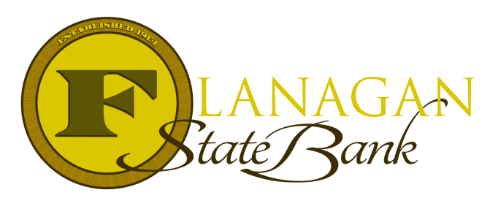 Second Home or Investment Property?Are your clients trying to determine if they can purchase a Second Home vs an Investment Property?  This chart will give you the details to help guide your clients in the right direction.If your clients are interested in a 2nd Home or Investment Property, it is important to figure out the right path early in the process.  Give us a call and we will help figure out the best way to get it done!~ Provided to you by ~Name: 						Phone: Title:           					Email:Address: 					City, State, ZipApply Now Link:Investment PropertySecond Home OccupancyBorrower not required to live in property at any timeBorrower must occupy the property part of the yearDown Payment15 – 25% required of purchase price10% required of purchase priceInterest RateHigher than Primary or Second Home loanSimilar or slightly higher than a Primary residence loanRental IncomeYes, the property can be rented out and potentially used for qualifying incomeNo, the property cannot be rented out.  No rental income can be used for qualificationProximity to Current HomeNo RestrictionsTypically, the new home must be located far enough away from the primary home or in a “vacation” area that makes sense to call it a 2nd homeUse of HomeIncome Personal use and enjoymentProperty AccessYear-round access to the property is requiredYear-round access to the property is requiredMax Units1 – 4 Units1 UnitProperty Type AllowedSFR, Condo, Townhome, PUDSFR, Condo, Townhome, PUDTax ImplicationsPlease consult a tax professional as tax laws change yearlyPlease consult a tax professional as tax laws change yearly